طلب تحويل ما بين الجامعاتالتحويل يكون لنفس ميدان/شعبة التكوين المسجل فيه الطالب بمؤسسته الأصلية، بشرط أن يستجيب لشروط التسجيل المنصوص عليها في المنشور الوزاري و للمعدل الأدنى للالتحاق بالفرع لسنة الباكالورياالإسم و اللقب : ..............................................................................................................................................................................................................تاريخ ومكان الميلاد ...................................................................................................................................................................................................شعبـة البكالوريـا:..................................................................................................الدورة:..............................المعـدل:................./20...............مسجـل بجـامعة :...........................................................................................................................................................................................................ميدان/فرع:.....................................................................................................................المستوى الدراسي:..........................................................أطلب تحويلـي إلى جـامعـة الأغواط، الفـرع المطلوب:.........................................................................................................المستوى الدراسي:..........................................................أسباب التحويل:.....................................................................................................................................................................المبررات المرفقة: :...............................................................................................................................................................في حالة قبولك، هـل أنت بحاجة لغرفة بالإقامة الجامعية:   نعـم                     لاهام جدا: -  إذا كان الجواب بنعم، يطلب إلزاميا رأي الإقامة الجامعية.أسباب الرفض: الأغواط في :..../...../................إمضاء المعني الوثائق الواجب إرفاقها بالملف (يرفض أي ملف ناقص):ملاحظة: - لا تقبل الملفات خارج الآجال المحددة لدراسة طلبات التحويل و تغيير الفرع التي تحددها الجامعة؛في حال قبول التحويل، على المعني إحضار الملف الكامل و تأكيد التسجيل في أجل أقصاه 16 سبتمبر من السنة الجامعية.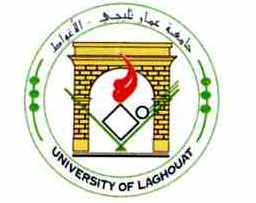 الجمهورية الجزائرية الديمقراطية الشعبيةوزارة التعليم العالي و البحث العلميجامعة عمار ثليجي بالأغواطرقم الملف:ت.خ:.................رأي الجامعة الأصليةرأي الإقامة الجامعيةرأي الجامعة المستقبلةفي......../......./.......في......../......./.......في......../......./.......بكالوريا غير ملائمةمعدل غير كافيخارج المنطقة الجغرافيةتأخر في الدراسةعدم توفر مقعد بيداغوجينسخة من شهادة البكالوريا؛ شهادة تسجيل بالجامعة الأصلية؛ كشوف النقاط لسنوات الدراسة بالجامعة الأصلية؛ شهادة الوضعية التأديبية من الجامعة الأصلية؛ شهادة تبرير التحويل (تحويل عمل الولي، عقد زواج بالنسبة للمرأة)  